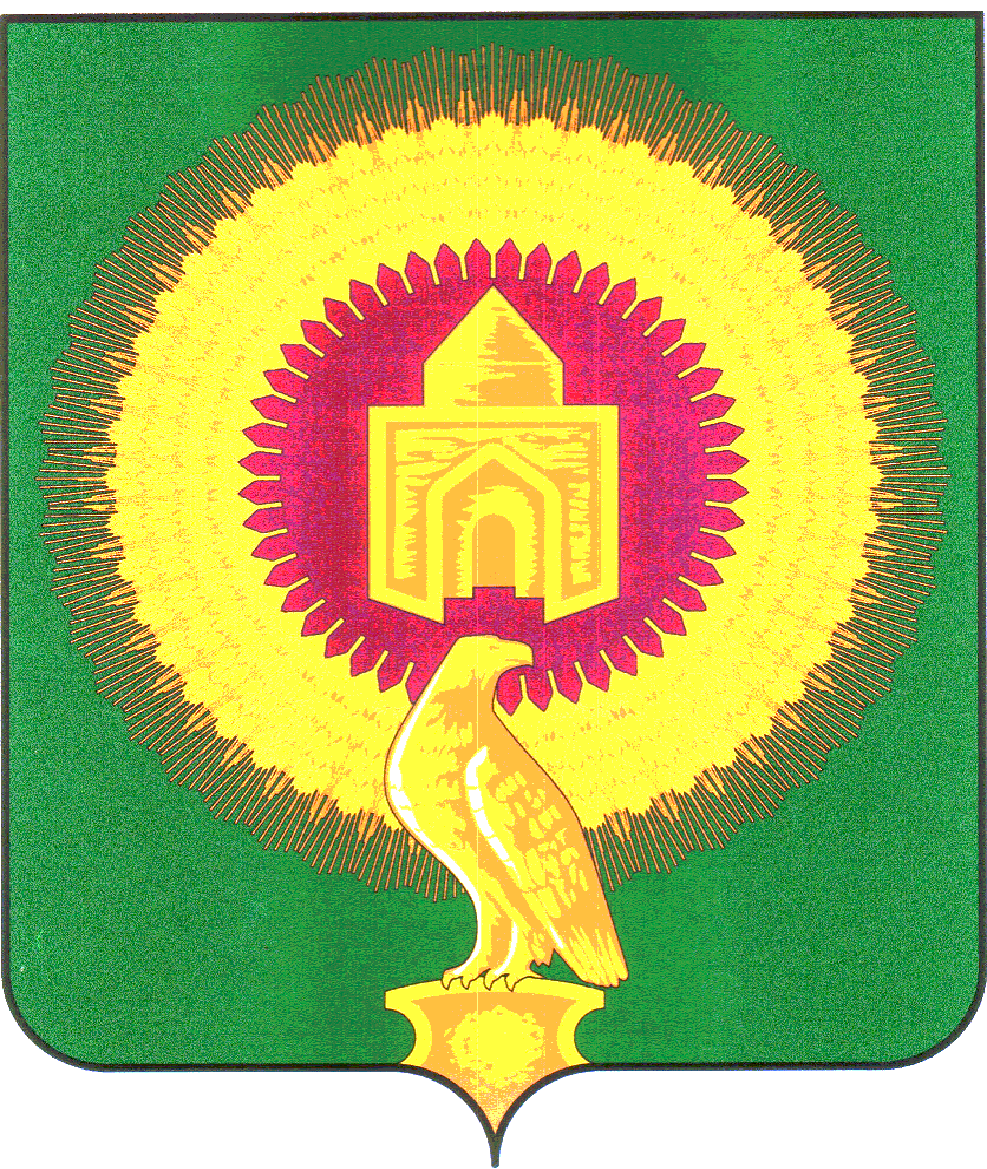 СОВЕТ ДЕПУТАТОВНОВОУРАЛЬСКОГО СЕЛЬСКОГО ПОСЕЛЕНИЯВАРНЕНСКОГО МУНИЦИПАЛЬНОГО РАЙОНАЧЕЛЯБИНСКОЙ ОБЛАСТИРАСПОРЯЖЕНИЕот       30 июня   2023 года			№ 29/1Об исполнении бюджетаНовоуральского сельского поселенияза 1 полугодие 2023 годаВ соответствии с п. 101 Главы 7 Раздела 4 Положения о бюджетном процессе в Новоуральском  сельском поселении, утвержденного решением Совета Депутатов Новоуральского сельского поселения Варненского муниципального района Челябинской области от 22 декабря 2022года № 33.1.Утвердить отчет об исполнении бюджета Новоуральского сельского поселения за 1 полугодие  2023 года по доходам в сумме 13918,63 тыс. рублей, по расходам в сумме 13986,00 тыс. рублей с превышением расходов  над доходами (дефицит бюджета Новоуральского сельского поселения) в сумме 67,37 тыс. рублей со следующими показателями: - по доходам бюджета Новоуральского сельского поселения за 1 полугодие 2023 года согласно приложению 1; - по расходам бюджета Новоуральского сельского поселения по ведомственной структуре расходов бюджета за 1 полугодие 2023 года согласно приложению 2; - по расходам бюджета Новоуральского сельского поселения по разделам, подразделам, целевым статьям и видам расходов классификации расходов бюджетов за 1 полугодие 2023 года согласно приложению 3;- по источникам внутреннего финансирования дефицита бюджета Новоуральского сельского поселения за 1 полугодие  2023 года согласно приложению 4. 2.Направить отчет об исполнении бюджета за 1 полугодие 2023года в Совет депутатов Новоуральского сельского поселения Варненского муниципального района Челябинской области и Контрольно-счетную палату Варненского муниципального района Челябинской области.2. Настоящее Распоряжение подлежит официальному опубликованию.Глава Новоуральского сельского поселения  	Е. Н. ЯкимецПриложение № 1к распоряжению Новоуральского сельского поселения «Об исполнении бюджета Новоуральского сельского поселения за 1 полугодие 2023года»От   30 июня  2023 года  №29/1 Доходы бюджета  Новоуральского сельского поселения за 1 полугодие 2023 годаПриложение № 2к распоряжению Новоуральского сельского поселения «Об исполнении бюджета Новоуральского сельского поселения за 1 полугодие 2023 года»от 30 июня 2023 года  №29/1 Расходы бюджета  Новоуральского сельского поселения за 1 полугодие 2023 года по ведомственной структуре расходов бюджетатыс.рублейПриложение № 3к распоряжению  Новоуральского сельского поселения «Об исполнении бюджета Новоуральского сельского поселения за 1 полугодие 2023 года»От 30 июня 2023 года  №29/1 Расходы бюджета сельского поселения за 1 полугодие 2023 года по разделам, подразделам, целевым статьям и видам расходов классификации расходов бюджетаНовоуральского сельского поселениятыс.рублейПриложение № 4к распоряжению администрации Новоуральского сельского поселенияВарненского муниципального района Челябинской области «Об исполнении бюджета Новоуральского сельского поселения за 1 полугодие  2023 года»от 30 июня 2023 года  №29/1 Источники внутреннего финансирования дефицита бюджета Новоуральского сельского поселения за 1 полугодие 2023 год(тыс. рублей)Гл. администраторКВДНаименование КВДЗачисленоИтого13 918,63182798,811821.01.02010.01.1000.110Налог на доходы физических лиц с доходов, источником которых является налоговый агент, за исключением доходов, в отношении которых исчисление и уплата налога осуществляются в соответствии со статьями 227, 227.1 и 228 Налогового кодекса Российской Федерации, а также доходов от долевого участия в организации, полученных в виде дивидендов (сумма платежа (перерасчеты, недоимка и задолженность по соответствующему платежу, в том числе по отмененному)177,281821.01.02010.01.3000.110Налог на доходы физических лиц с доходов, источником которых является налоговый агент, за исключением доходов, в отношении которых исчисление и уплата налога осуществляются в соответствии со статьями 227, 227.1 и 228 Налогового кодекса Российской Федерации, а также доходов от долевого участия в организации, полученных в виде дивидендов (суммы денежных взысканий (штрафов) по соответствующему платежу согласно законодательству Российской Федерации)-0,011821.01.02020.01.1000.110Налог на доходы физических лиц с доходов, полученных от осуществления деятельности физическими лицами, зарегистрированными в качестве индивидуальных предпринимателей, нотариусов, занимающихся частной практикой, адвокатов, учредивших адвокатские кабинеты, и других лиц, занимающихся частной практикой в соответствии со статьей 227 Налогового кодекса Российской Федерации (сумма платежа (перерасчеты, недоимка и задолженность по соответствующему платежу, в том числе по отмененному)-0,021821.01.02030.01.1000.110Налог на доходы физических лиц с доходов, полученных физическими лицами в соответствии со статьей 228 Налогового кодекса Российской Федерации (сумма платежа (перерасчеты, недоимка и задолженность по соответствующему платежу, в том числе по отмененному)0,671821.01.02030.01.3000.110Налог на доходы физических лиц с доходов, полученных физическими лицами в соответствии со статьей 228 Налогового кодекса Российской Федерации (суммы денежных взысканий (штрафов) по соответствующему платежу согласно законодательству Российской Федерации)0,001821.05.03010.01.1000.110Единый сельскохозяйственный налог (сумма платежа (перерасчеты, недоимка и задолженность по соответствующему платежу, в том числе по отмененному)59,161821.05.03010.01.3000.110Единый сельскохозяйственный налог (суммы денежных взысканий (штрафов) по соответствующему платежу согласно законодательству Российской Федерации)-0,091821.06.01030.10.1000.110Налог на имущество физических лиц, взимаемый по ставкам, применяемым к объектам налогообложения, расположенным в границах сельских поселений (сумма платежа (перерасчеты, недоимка и задолженность по соответствующему платежу, в том числе по отмененному)61,491821.06.06033.10.1000.110Земельный налог с организаций, обладающих земельным участком, расположенным в границах сельских поселений (сумма платежа (перерасчеты, недоимка и задолженность по соответствующему платежу, в том числе по отмененному)437,331821.06.06043.10.1000.110Земельный налог с физических лиц, обладающих земельным участком, расположенным в границах сельских поселений (сумма платежа (перерасчеты, недоимка и задолженность по соответствующему платежу, в том числе по отмененному)62,9983313 119,828331.11.05025.10.0000.120Доходы, получаемые в виде арендной платы, а также средства от продажи права на заключение договоров аренды за земли, находящиеся в собственности сельских поселений (за исключением земельных участков муниципальных бюджетных и автономных учреждений)252,378331.11.05075.10.0000.120Доходы от сдачи в аренду имущества, составляющего казну сельских поселений (за исключением земельных участков)36,578331.13.01995.10.0000.130Прочие доходы от оказания платных услуг (работ) получателями средств бюджетов сельских поселений12,108331.17.15030.10.0008.150Инициативные платежи, зачисляемые в бюджеты сельских поселений (направленные на благоустройство детских площадок)38,658332.02.16001.10.0000.150Дотации бюджетам сельских поселений на выравнивание бюджетной обеспеченности из бюджетов муниципальных районов4 854,708332.02.30024.10.0000.150Субвенции бюджетам сельских поселений на выполнение передаваемых полномочий субъектов Российской Федерации178,458332.02.35118.10.0000.150Субвенции бюджетам сельских поселений на осуществление первичного воинского учета органами местного самоуправления поселений, муниципальных и городских округов164,708332.02.40014.10.0000.150Межбюджетные трансферты, передаваемые бюджетам сельских поселений из бюджетов муниципальных районов на осуществление части полномочий по решению вопросов местного значения в соответствии с заключенными соглашениями3 686,738332.02.49999.10.0000.150Прочие межбюджетные трансферты, передаваемые бюджетам сельских поселений3 895,54Наименование кодаКВСРКФСРКЦСРКВРСуммаИтого13 986,00Aдминистрация Новоуральского сельского поселения Варненского муниципального района Челябинской области83313 986,00Функционирование высшего должностного лица субъекта Российской Федерации и муниципального образования8330102384,82Непрограммные направления деятельности83301029900000000384,82Расходы общегосударственного характера83301029900400000384,82Фонд оплаты труда государственных (муниципальных) органов83301029900420301121295,56Взносы по обязательному социальному страхованию на выплаты денежного содержания и иные выплаты работникам государственных (муниципальных) органов8330102990042030112989,26Функционирование Правительства Российской Федерации, высших исполнительных органов государственной власти субъектов Российской Федерации, местных администраций83301041 300,79Непрограммные направления деятельности833010499000000001 300,79Расходы общегосударственного характера833010499004000001 291,81Фонд оплаты труда государственных (муниципальных) органов83301049900420401121419,56Взносы по обязательному социальному страхованию на выплаты денежного содержания и иные выплаты работникам государственных (муниципальных) органов83301049900420401129126,14Прочая закупка товаров, работ и услуг83301049900420401244553,72Закупка энергетических ресурсов83301049900420401247178,37Иные межбюджетные трансферты8330104990042040154014,02Уплата налога на имущество организаций, земельного и транспортного налога833010499089000008,98Уплата налога на имущество организаций и земельного налога833010499089204018517,93Уплата прочих налогов, сборов833010499089204018521,06Обеспечение деятельности финансовых, налоговых и таможенных органов и органов финансового (финансово-бюджетного) надзора8330106408,97Непрограммные направления деятельности83301069900000000408,97Расходы общегосударственного характера83301069900400000408,97Фонд оплаты труда государственных (муниципальных) органов83301069900420401121314,69Взносы по обязательному социальному страхованию на выплаты денежного содержания и иные выплаты работникам государственных (муниципальных) органов8330106990042040112994,28Другие общегосударственные вопросы833011382,79Непрограммные направления деятельности8330113990000000082,79Другие мероприятия по реализации государственных функций8330113990090000082,79Закупка энергетических ресурсов8330113990092030024782,79Мобилизационная и вневойсковая подготовка8330203145,92Государственная программа Челябинской области «Обеспечение общественной безопасности в Челябинской области»83302034600000000145,92Подпрограмма "Допризывная подготовка молодежи в Челябинской области"83302034630000000145,92Фонд оплаты труда государственных (муниципальных) органов83302034630051180121112,07Взносы по обязательному социальному страхованию на выплаты денежного содержания и иные выплаты работникам государственных (муниципальных) органов8330203463005118012933,85Защита населения и территории от чрезвычайных ситуаций природного и техногенного характера, пожарная безопасность8330310110,05Муниципальная программа "Обеспечение первичных мер пожарной безопасности на территории сельского поселения Варненского муниципального района Челябинской области"83303107100000000110,05Опашка противопожарных полос83303107100071002110,05Прочая закупка товаров, работ и услуг83303107100071002244110,05Дорожное хозяйство (дорожные фонды)83304091 882,25Муниципальная программа "Содержание , ремонт и капитальный ремонт автомобильных дорог общего пользования Варненского муниципального района Челябинской области"833040918000000001 882,25Содержание улично-дорожной сети и искусственных сооружений Варненского муниципального района833040918000180011 882,25Прочая закупка товаров, работ и услуг833040918000180012441 882,25Жилищное хозяйство833050115,05Муниципальная программа "Комплексное развитие систем коммунальной инфраструктуры Варненского муниципального района Челябинской области"8330501090000000015,05Подпрограмма "Капитальный ремонт многоквартирных домов на территории Варненского муниципального района с муниципального жилого фонда"8330501096000000015,05Прочая закупка товаров, работ и услуг8330501096000900124415,05Благоустройство8330503888,54Муниципальная программа "Благоустройство территории сельского поселения Варненского муниципального района Челябинской области"83305037400000000807,68Освещение населённых пунктов83305037400074001731,95Закупка энергетических ресурсов83305037400074001247731,95Обслуживание и ремонт сетей уличного освещения8330503740007400372,38Прочая закупка товаров, работ и услуг8330503740007400324472,38Прочие мероприятия по благоустройству833050374000740043,35Прочая закупка товаров, работ и услуг833050374000740042443,35Муниципальная программа "Благоустройство территории сельского поселения Варненского муниципального района Челябинской области"8330503800000000079,69Благоустройство территории сельских поселений8330503800008008079,69Закупка энергетических ресурсов8330503800008008124779,69Непрограммные направления деятельности833050399000000001,17Реализация мероприятий по благоустройству сельских территорий833050399060000001,17Прочая закупка товаров, работ и услуг833050399060005002441,17Другие вопросы в области жилищно-коммунального хозяйства8330505979,67Муниципальная программа "Комплексное развитие систем коммунальной инфраструктуры Варненского муниципального района Челябинской области"83305050900000000374,45Подпрограмма "Комплексное развитие систем водоснабжения и водоотведения Варненского муниципального района83305050910000000266,08Прочая закупка товаров, работ и услуг83305050910009001244210,00Субсидии на возмещение недополученных доходов и (или) возмещение фактически понесенных затрат в связи с производством (реализацией) товаров, выполнением работ, оказанием услуг8330505091000900181156,08Подпрограмма "Комплексное развитие систем теплоснабжения Варненского муниципального района"83305050930000000108,38Бюджетные инвестиции в объекты капитального строительства государственной (муниципальной) собственности8330505093000900141459,50Прочая закупка товаров, работ и услуг8330505093000900224448,88Муниципальная программа "Обеспечение доступным и комфортным жильем граждан Россйской Федерации в Варненском муниципальном районе Челябинской области"83305051400000000605,21Подпрограмма «Модернизация объектов коммунальной инфраструктуры»83305051420000000605,21Прочая закупка товаров, работ и услуг833050514200142032445,32Бюджетные инвестиции в объекты капитального строительства государственной (муниципальной) собственности83305051420014203414599,90Культура83308017 537,99Муниципальная программа "Развитие сферы культуры в Варненском муниципальном районе"8330801630000000023,42Мероприятия деятельности клубных формирований8330801630006308023,42Закупка энергетических ресурсов8330801630006308124723,42Муниципальная программа "Развитие сферы культуры в сельском поселении Варненского муниципального района Челябинской области"833080173000000007 514,57Организация деятельности клубных формирований833080173000730016 870,47Фонд оплаты труда учреждений833080173000730011113 846,91Иные выплаты персоналу учреждений, за исключением фонда оплаты труда833080173000730011124,31Взносы по обязательному социальному страхованию на выплаты по оплате труда работников и иные выплаты работникам учреждений833080173000730011191 152,53Прочая закупка товаров, работ и услуг83308017300073001244447,02Закупка энергетических ресурсов833080173000730012471 419,70Обучение специалистов культурно - досуговых учреждений на курсах повышения квалификации и профессиональной подготовки833080173000730021,50Прочая закупка товаров, работ и услуг833080173000730022441,50Проведение ремонта, поддержание зданий учреждений культуры в безопасном состоянии, комплексное оснащение клубов83308017300073003374,26Прочая закупка товаров, работ и услуг83308017300073003244374,26Уплата налога на имущество организаций, земельного и транспортного налога учреждениями культуры8330801730007307938,37Уплата налога на имущество организаций и земельного налога8330801730007307985138,37Обеспечение развития и укрепления материально-технической базы домов культуры в населенных пунктах с числом жителей до 50 тысяч чело-век833080173000L4670229,98Прочая закупка товаров, работ и услуг833080173000L4670244229,98Социальное обеспечение населения8331003178,45Государственная программа Челябинской области "Развитие социальной защиты населения в Челябинской области"83310032800000000178,45Подпрограмма "Повышение качества жизни граждан пожилого возраста и иных категорий граждан"83310032820000000178,45Иные выплаты персоналу учреждений, за исключением фонда оплаты труда83310032820028380112178,45Массовый спорт833110270,70Муниципальная программа "Развитие физической культуры и спорта в сельском поселении Варненского муниципального района Челябинской области"8331102700000000070,70Награждение и подведение итогов спартакиады трудовых коллективов Варненского муниципального района8331102700002010143,30Прочая закупка товаров, работ и услуг8331102700002010124443,30Развитие физической культуры и массового спорта в сельском поселении833110270000700019,40Иные выплаты, за исключением фонда оплаты труда учреждений, лицам, привлекаемым согласно законодательству для выполнения отдельных полномочий833110270000700011139,40Укрепление материально-технической базы физической культуры и массового спорта8331102700007000218,00Прочая закупка товаров, работ и услуг8331102700007000224418,00Наименование кодаКФСРКЦСРКВРСуммаИтого13 986,00Функционирование высшего должностного лица субъекта Российской Федерации и муниципального образования0102384,82Непрограммные направления деятельности01029900000000384,82Расходы общегосударственного характера01029900400000384,82Фонд оплаты труда государственных (муниципальных) органов01029900420301121295,56Взносы по обязательному социальному страхованию на выплаты денежного содержания и иные выплаты работникам государственных (муниципальных) органов0102990042030112989,26Функционирование Правительства Российской Федерации, высших исполнительных органов государственной власти субъектов Российской Федерации, местных администраций01041 300,79Непрограммные направления деятельности010499000000001 300,79Расходы общегосударственного характера010499004000001 291,81Фонд оплаты труда государственных (муниципальных) органов01049900420401121419,56Взносы по обязательному социальному страхованию на выплаты денежного содержания и иные выплаты работникам государственных (муниципальных) органов01049900420401129126,14Прочая закупка товаров, работ и услуг01049900420401244553,72Закупка энергетических ресурсов01049900420401247178,37Иные межбюджетные трансферты0104990042040154014,02Уплата налога на имущество организаций, земельного и транспортного налога010499089000008,98Уплата налога на имущество организаций и земельного налога010499089204018517,93Уплата прочих налогов, сборов010499089204018521,06Обеспечение деятельности финансовых, налоговых и таможенных органов и органов финансового (финансово-бюджетного) надзора0106408,97Непрограммные направления деятельности01069900000000408,97Расходы общегосударственного характера01069900400000408,97Фонд оплаты труда государственных (муниципальных) органов01069900420401121314,69Взносы по обязательному социальному страхованию на выплаты денежного содержания и иные выплаты работникам государственных (муниципальных) органов0106990042040112994,28Другие общегосударственные вопросы011382,79Непрограммные направления деятельности0113990000000082,79Другие мероприятия по реализации государственных функций0113990090000082,79Закупка энергетических ресурсов0113990092030024782,79Мобилизационная и вневойсковая подготовка0203145,92Государственная программа Челябинской области «Обеспечение общественной безопасности в Челябинской области»02034600000000145,92Подпрограмма "Допризывная подготовка молодежи в Челябинской области"02034630000000145,92Фонд оплаты труда государственных (муниципальных) органов02034630051180121112,07Взносы по обязательному социальному страхованию на выплаты денежного содержания и иные выплаты работникам государственных (муниципальных) органов0203463005118012933,85Защита населения и территории от чрезвычайных ситуаций природного и техногенного характера, пожарная безопасность0310110,05Муниципальная программа "Обеспечение первичных мер пожарной безопасности на территории сельского поселения Варненского муниципального района Челябинской области"03107100000000110,05Опашка противопожарных полос03107100071002110,05Прочая закупка товаров, работ и услуг03107100071002244110,05Дорожное хозяйство (дорожные фонды)04091 882,25Муниципальная программа "Содержание , ремонт и капитальный ремонт автомобильных дорог общего пользования Варненского муниципального района Челябинской области"040918000000001 882,25Содержание улично-дорожной сети и искусственных сооружений Варненского муниципального района040918000180011 882,25Прочая закупка товаров, работ и услуг040918000180012441 882,25Жилищное хозяйство050115,05Муниципальная программа "Комплексное развитие систем коммунальной инфраструктуры Варненского муниципального района Челябинской области"0501090000000015,05Подпрограмма "Капитальный ремонт многоквартирных домов на территории Варненского муниципального района с муниципального жилого фонда"0501096000000015,05Прочая закупка товаров, работ и услуг0501096000900124415,05Благоустройство0503888,54Муниципальная программа "Благоустройство территории сельского поселения Варненского муниципального района Челябинской области"05037400000000807,68Освещение населённых пунктов05037400074001731,95Закупка энергетических ресурсов05037400074001247731,95Обслуживание и ремонт сетей уличного освещения0503740007400372,38Прочая закупка товаров, работ и услуг0503740007400324472,38Прочие мероприятия по благоустройству050374000740043,35Прочая закупка товаров, работ и услуг050374000740042443,35Муниципальная программа "Благоустройство территории сельского поселения Варненского муниципального района Челябинской области"0503800000000079,69Благоустройство территории сельских поселений0503800008008079,69Закупка энергетических ресурсов0503800008008124779,69Непрограммные направления деятельности050399000000001,17Реализация мероприятий по благоустройству сельских территорий050399060000001,17Прочая закупка товаров, работ и услуг050399060005002441,17Другие вопросы в области жилищно-коммунального хозяйства0505979,67Муниципальная программа "Комплексное развитие систем коммунальной инфраструктуры Варненского муниципального района Челябинской области"05050900000000374,45Подпрограмма "Комплексное развитие систем водоснабжения и водоотведения Варненского муниципального района05050910000000266,08Прочая закупка товаров, работ и услуг05050910009001244210,00Субсидии на возмещение недополученных доходов и (или) возмещение фактически понесенных затрат в связи с производством (реализацией) товаров, выполнением работ, оказанием услуг0505091000900181156,08Подпрограмма "Комплексное развитие систем теплоснабжения Варненского муниципального района"05050930000000108,38Бюджетные инвестиции в объекты капитального строительства государственной (муниципальной) собственности0505093000900141459,50Прочая закупка товаров, работ и услуг0505093000900224448,88Муниципальная программа "Обеспечение доступным и комфортным жильем граждан Россйской Федерации в Варненском муниципальном районе Челябинской области"05051400000000605,21Подпрограмма «Модернизация объектов коммунальной инфраструктуры»05051420000000605,21Прочая закупка товаров, работ и услуг050514200142032445,32Бюджетные инвестиции в объекты капитального строительства государственной (муниципальной) собственности05051420014203414599,90Культура08017 537,99Муниципальная программа "Развитие сферы культуры в Варненском муниципальном районе"0801630000000023,42Мероприятия деятельности клубных формирований0801630006308023,42Закупка энергетических ресурсов0801630006308124723,42Муниципальная программа "Развитие сферы культуры в сельском поселении Варненского муниципального района Челябинской области"080173000000007 514,57Организация деятельности клубных формирований080173000730016 870,47Фонд оплаты труда учреждений080173000730011113 846,91Иные выплаты персоналу учреждений, за исключением фонда оплаты труда080173000730011124,31Взносы по обязательному социальному страхованию на выплаты по оплате труда работников и иные выплаты работникам учреждений080173000730011191 152,53Прочая закупка товаров, работ и услуг08017300073001244447,02Закупка энергетических ресурсов080173000730012471 419,70Обучение специалистов культурно - досуговых учреждений на курсах повышения квалификации и профессиональной подготовки080173000730021,50Прочая закупка товаров, работ и услуг080173000730022441,50Проведение ремонта, поддержание зданий учреждений культуры в безопасном состоянии, комплексное оснащение клубов08017300073003374,26Прочая закупка товаров, работ и услуг08017300073003244374,26Уплата налога на имущество организаций, земельного и транспортного налога учреждениями культуры0801730007307938,37Уплата налога на имущество организаций и земельного налога0801730007307985138,37Обеспечение развития и укрепления материально-технической базы домов культуры в населенных пунктах с числом жителей до 50 тысяч чело-век080173000L4670229,98Прочая закупка товаров, работ и услуг080173000L4670244229,98Социальное обеспечение населения1003178,45Государственная программа Челябинской области "Развитие социальной защиты населения в Челябинской области"10032800000000178,45Подпрограмма "Повышение качества жизни граждан пожилого возраста и иных категорий граждан"10032820000000178,45Иные выплаты персоналу учреждений, за исключением фонда оплаты труда10032820028380112178,45Массовый спорт110270,70Муниципальная программа "Развитие физической культуры и спорта в сельском поселении Варненского муниципального района Челябинской области"1102700000000070,70Награждение и подведение итогов спартакиады трудовых коллективов Варненского муниципального района1102700002010143,30Прочая закупка товаров, работ и услуг1102700002010124443,30Развитие физической культуры и массового спорта в сельском поселении110270000700019,40Иные выплаты, за исключением фонда оплаты труда учреждений, лицам, привлекаемым согласно законодательству для выполнения отдельных полномочий110270000700011139,40Укрепление материально-технической базы физической культуры и массового спорта1102700007000218,00Прочая закупка товаров, работ и услуг1102700007000224418,00НаименованиеАдминистраторКод строкиКод источника финансирования по бюджетной классификацииУтвержденные бюджетные назначения1234ИТОГО0005009000000000000000067,37Увеличение остатков средств, всего83371000000000000000000-13918,63Увеличение остатков средств бюджетов83371001050000000000500-13918,63Увеличение прочих остатков средств бюджетов83371001050200000000500-13918,63Увеличение прочих остатков денежных средств бюджетов83371001050201000000510-13918,63Увеличение прочих остатков денежных средств бюджетов сельских поселений83371001050201100000510-13918,63Уменьшение остатков средств, всего8337200000000000000000013986,00Уменьшение остатков средств бюджетов8337200105000000000060013986,00Уменьшение прочих остатков средств бюджетов8337200105020000000060013986,00Уменьшение прочих остатков денежных средств бюджетов8337200105020100000061013986,00Уменьшение прочих остатков денежных средств бюджетов сельских поселений8337200105020110000061013986,00